Piątek 10.IV.20201. „Wielkanocne zagadki”- juz bardzo dużo wiesz o nadchodzących Świętach, więc na pewno poradzisz sobie z zagadkami. - Leży w koszyczku obok baranka malowana we wzorki to ... (pisanka)


- Żółciutkie, puchate, w koszu siedzą same,
głośno krzyczą: pi, pi, czekając na mamę. (kurczak)

- Stoi bielutki obok pisanek, nasz wielkanocny … (baranek)

- Ukrywa w Wielkanoc słodkości różne, więc każde dziecko na niego czeka.
Zobaczyć go jednak - wysiłki to próżne, bo on susami – kic! Kic! Ucieka. (zajączek)

- Długie uszy, szare futro, trochę jest nieśmiały
i z ogonkiem jak pomponik, cały dzień po lesie goni. (zajączek)
2. ,, Wielkanocne sudoku’’- wskaż gdzie powinny znajdować się pisanki, tak aby w każdym kwadracie nie było takiej samej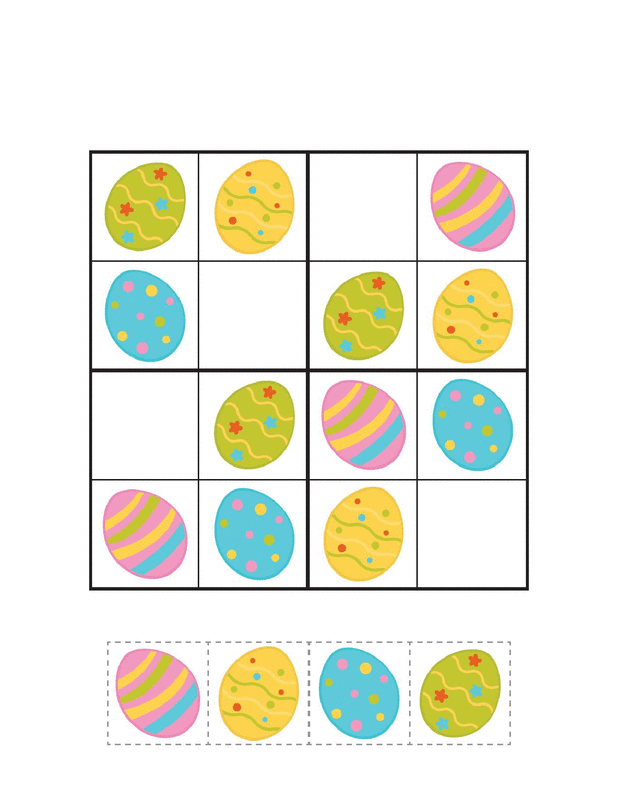 www.eduzabawy.com3. Teraz czas na ,,pomoc’’ w kuchni w ramach świątecznego gotowania. Poproś mamę o garnek, drewniane łyżki i pokrywki.  Gotowe?  To zaczynamy!https://m.facebook.com/story.php?story_fbid=2739433942821947&id=191506854281348&__tn__=*s*s-R4. „Masażyk” – zabawa relaksacyjna. Poproś rodziców albo rodzeństwo i wykonajcie sobie masażyk na zmianę.Stary niedźwiedź mocno śpi i o wiośnie śni: Śniła mu się pisaneczka, ta co cała jest w kropeczkach. (uderzenia palcami- kropki) Była też w paseczki. (rysujemy paseczki) I w wesołe krateczki. (rysujemy krateczkę) Ta w malutkie ślimaczki. (rysujemy ślimaczki) I żółciutkie kurczaczki. (rysujemy kurczaczki- kółko, kółko, nóżki, dzióbek) Cii… wiosna, wiosna ach to ty! (całymi dłońmi)5.Wykonaj karty pracy: B: str. 58,59  A+: str. 30Powodzenia!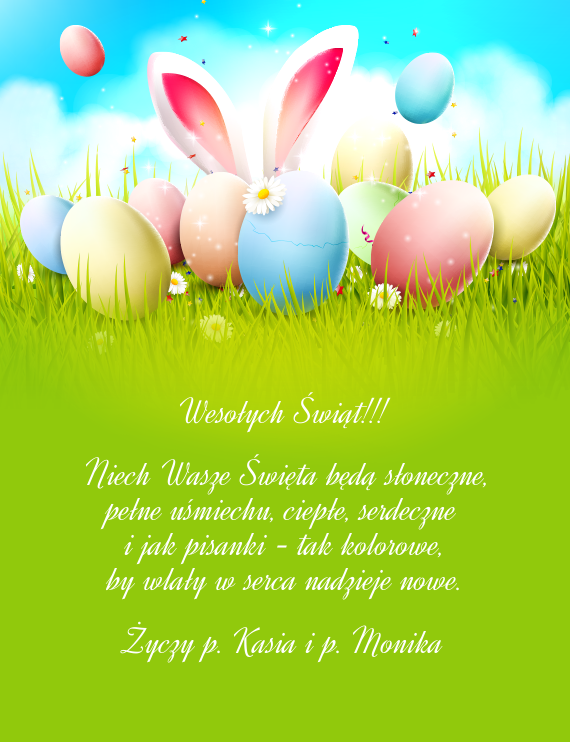 